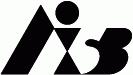 CALL FOR NOMINATION OF AISB COMMITTEE MEMBERSBeing a member of the Committee is an excellent opportunity to get involved with the running of the Society for the Study of Artificial Intelligence and Simulation of Behaviour (AISB). We would like to encourage any society member to consider joining the Committee, provided they can demonstrate a professional interest in UK-based research in Artificial Intelligence or the Simulation of Behaviour. For practical reasons (i.e. travel to committee meetings and society events) candidates should normally be resident in the UK. We welcome applications from any person, whether academic or from industry, Professor or PhD student, irrespective of the area of Artificial Intelligence you work in. Please feel free to contact any committee member about what is involved. You can also see the jobs roles on the AISB site: https://aisb.org.uk/committee/ If you wish to nominate someone as a candidate, please complete the candidature form below with yourself as Nominator and someone else as Seconder. Feel free to nominate yourself. Send the form to: Dr Yasemin J. Erden, AISB Vice Chair: y.j.erden@utwente.nl The Candidate, Nominator and Seconder must all be members of the AISB. Please ensure that the Candidate signs and dates the form. If you have any questions contact the AISB Chair, Vice Chair, or Secretary directly. NOMINATION FORM FOR AISB COMMITTEE MEMBERSCANDIDATE: Brief CV1 and/or Manifesto (max. 300 words) n.b. should demonstrate a professional interest in UK based AI research____________________________________________________________________________________________________________________________________________________________________________________________________________________________________________________________________________________________________________________________________________________________________________________________________________________________________________________________________________________________________________________________________________________________________________________________________________________________________________________________________________________________________________________________________________________________________________________________________________________________________________________________________________________________________________________________________________________________________________________________________________________________________________________________________________________________________________________________________________________________________________________________________________________________________________________________________________________________________________________________________________________________________________________________________________________________________________________________________________________________________________Signature (typed, scanned or electronically signed):_______________________________________Date:_____________________________________________________________________________________________NOMINATOR: SECONDER: Send completed form to: Dr Yasemin J. Erden, AISB Vice Chair: y.j.erden@utwente.nl 1 This information will appear on the ballot paper in the event of an election.
2 Optional. If filled in this information will appear on the ballot paper in the event of an election. First Name1 Surname1 Institution1 Address Email Telephone URL2 First Name1 Surname1 Address Email First Name1 Surname1 Address Email 